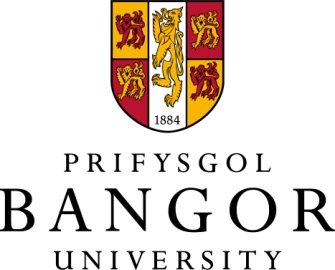 *amgaewyd yma						* enclosed herewith**i’w dosbarthu neu i’w rhoi gerbron y pwyllgor	  		** to be circulated or tabled†amgaewyd ar wahân					            † enclosed separatelyY CYNGORY CYNGORY CYNGORY CYNGORTHE COUNCILTHE COUNCILTHE COUNCILHYN SYDD I HYSBYSU y cynhelir cyfarfod o’r Cyngor DDYDD GWENER, 30 MEDI 2016, gan ddechrau am 1.00pm yn Ystafell Cledwyn 3, Prif Adeilad y Celfyddydau. Bydd cinio bwffe ar gael o 12.15pm. HYN SYDD I HYSBYSU y cynhelir cyfarfod o’r Cyngor DDYDD GWENER, 30 MEDI 2016, gan ddechrau am 1.00pm yn Ystafell Cledwyn 3, Prif Adeilad y Celfyddydau. Bydd cinio bwffe ar gael o 12.15pm. HYN SYDD I HYSBYSU y cynhelir cyfarfod o’r Cyngor DDYDD GWENER, 30 MEDI 2016, gan ddechrau am 1.00pm yn Ystafell Cledwyn 3, Prif Adeilad y Celfyddydau. Bydd cinio bwffe ar gael o 12.15pm. HYN SYDD I HYSBYSU y cynhelir cyfarfod o’r Cyngor DDYDD GWENER, 30 MEDI 2016, gan ddechrau am 1.00pm yn Ystafell Cledwyn 3, Prif Adeilad y Celfyddydau. Bydd cinio bwffe ar gael o 12.15pm. NOTICE IS HEREBY GIVEN THAT a meeting of the Council will be held on FRIDAY, 30 SEPTEMBER 2016, commencing at 1.00pm in Cledwyn Room 3, Main Arts Building.A buffet lunch will be available from 12.15pm.NOTICE IS HEREBY GIVEN THAT a meeting of the Council will be held on FRIDAY, 30 SEPTEMBER 2016, commencing at 1.00pm in Cledwyn Room 3, Main Arts Building.A buffet lunch will be available from 12.15pm.NOTICE IS HEREBY GIVEN THAT a meeting of the Council will be held on FRIDAY, 30 SEPTEMBER 2016, commencing at 1.00pm in Cledwyn Room 3, Main Arts Building.A buffet lunch will be available from 12.15pm.Dr. Kevin Mundy Ysgrifennydd y Brifysgol / University Secretary Dr. Kevin Mundy Ysgrifennydd y Brifysgol / University Secretary Dr. Kevin Mundy Ysgrifennydd y Brifysgol / University Secretary Dr. Kevin Mundy Ysgrifennydd y Brifysgol / University Secretary Dr. Kevin Mundy Ysgrifennydd y Brifysgol / University Secretary Dr. Kevin Mundy Ysgrifennydd y Brifysgol / University Secretary Dr. Kevin Mundy Ysgrifennydd y Brifysgol / University Secretary Dr. Kevin Mundy Ysgrifennydd y Brifysgol / University Secretary KM/LH23.09.16KM/LH23.09.16KM/LH23.09.16KM/LH23.09.16A G E N D AA G E N D AA G E N D AA G E N D AA G E N D AA G E N D AA G E N D AA G E N D A *1.Cofnodion y cyfarfod a gynhaliwyd 8 Gorffennaf 2016Cofnodion y cyfarfod a gynhaliwyd 8 Gorffennaf 2016Cofnodion y cyfarfod a gynhaliwyd 8 Gorffennaf 2016*1.Minutes of the meeting held on the 8th July 2016Minutes of the meeting held on the 8th July 2016  2.Materion yn codi o’r CofnodionMaterion yn codi o’r CofnodionMaterion yn codi o’r Cofnodion 2.Matters arising from the Minutes Matters arising from the Minutes   3.Materion yr Is-ganghellorMaterion yr Is-ganghellorMaterion yr Is-ganghellor 3.Vice-Chancellor’s BusinessVice-Chancellor’s Business *4.Adroddiad o’r Pwyllgor GweithreduAdroddiad o’r Pwyllgor GweithreduAdroddiad o’r Pwyllgor Gweithredu*4. Report from the Executive Report from the Executive MATERION STRATEGOLMATERION STRATEGOLMATERION STRATEGOLMATERION STRATEGOLSTRATEGIC MATTERSSTRATEGIC MATTERSSTRATEGIC MATTERS  *5.   6. **7.  *8.  *5.   6. **7.  *8.Sicrhau Cynaliadwyedd Ariannol Strategaeth Ystadau: Cyflwyniad Adroddiad InterimDiweddaraf ar Recriwtio Ynni Niwclear Sicrhau Cynaliadwyedd Ariannol Strategaeth Ystadau: Cyflwyniad Adroddiad InterimDiweddaraf ar Recriwtio Ynni Niwclear  *5.  6.**7. *8.Achieving Financial Sustainability Estates Strategy : Interim Report PresentationRecruitment Update Nuclear EnergyAchieving Financial Sustainability Estates Strategy : Interim Report PresentationRecruitment Update Nuclear EnergyMATERION LLYWODRAETHOLMATERION LLYWODRAETHOLMATERION LLYWODRAETHOLMATERION LLYWODRAETHOLGOVERNANCE MATTERSGOVERNANCE MATTERSGOVERNANCE MATTERS *9.Datganiad ar Gaethwasiaeth a Masnachu Pobl Datganiad ar Gaethwasiaeth a Masnachu Pobl Datganiad ar Gaethwasiaeth a Masnachu Pobl  *9.Slavery and Human Trafficking Statement Slavery and Human Trafficking Statement  10.Adroddiadau gan Bwyllgorau Sefydlog :Adroddiadau gan Bwyllgorau Sefydlog :Adroddiadau gan Bwyllgorau Sefydlog : 10.Reports from Standing Committees : Reports from Standing Committees : *[1]*[1]Cyllid ac Adnoddau*[1]Finance & Resources *[2]*[3]*[4]*[2]*[3]*[4]Archwilio a RisgIechyd a DiogelwchDiswyddo*[2]*[3]*[4]Audit & Risk Health and Safety Redundancy *11.Materion Adnoddau DynolMaterion Adnoddau DynolMaterion Adnoddau Dynol*11.Human Resources MattersHuman Resources Matters*12.Y SeneddY SeneddY Senedd*12.SenateSenateMATERION ER GWYBODAETHMATERION ER GWYBODAETHMATERION ER GWYBODAETHMATERION ER GWYBODAETHMATTERS FOR INFORMATIONMATTERS FOR INFORMATIONMATTERS FOR INFORMATION 13.Dangosyddion Perfformiad AllweddolDangosyddion Perfformiad AllweddolDangosyddion Perfformiad Allweddol 13.Key Performance IndicatorsKey Performance Indicators†[1]†[1]Arolwg Cenedlaethol Myfyrwyr†[1]National Student Survey*[2]*[2]Grantiau a Chontractau Ymchwil*[2]Research Grants & Contracts*14.Diweddariad Undeb MyfyrwyrDiweddariad Undeb MyfyrwyrDiweddariad Undeb Myfyrwyr*14.Students’ Union Update Students’ Union Update *15.SelioSelioSelio*15. SealingSealing 16.Cynllun Ffioedd a Mynediad (Mae Cynllun Ffioedd a Mynediad y Brifysgol wedi cael ei gymeradwyo gan HEFCW ac mae ar gael yn www.bangor.ac.uk/studentfinance/index.php.cy Cynllun Ffioedd a Mynediad (Mae Cynllun Ffioedd a Mynediad y Brifysgol wedi cael ei gymeradwyo gan HEFCW ac mae ar gael yn www.bangor.ac.uk/studentfinance/index.php.cy Cynllun Ffioedd a Mynediad (Mae Cynllun Ffioedd a Mynediad y Brifysgol wedi cael ei gymeradwyo gan HEFCW ac mae ar gael yn www.bangor.ac.uk/studentfinance/index.php.cy   16.Fee & Access Plan (The University’s Fee and Access Plan has been approved by HEFCW and is available at www.bangor.ac.uk/studentfinance/index.php.enFee & Access Plan (The University’s Fee and Access Plan has been approved by HEFCW and is available at www.bangor.ac.uk/studentfinance/index.php.enPWYSIGAtgoffeir yr aelodau y dylent ddatgan unrhyw fudd personol, ariannol, neu lesiannol a fo ganddynt mewn unrhyw fater a fydd dan sylw yn y cyfarfod hwn cyn i’r mater hwnnw gael ei ystyried.IMPORTANT Members are reminded that they should declare any personal, financial or beneficial interest in any matter under consideration at this meeting prior to that matter being considered.